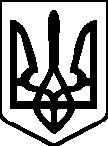 ЧЕРГОВІ МІСЦЕВІ ВИБОРИ25 жовтня 2020 рокуЦЕНТРАЛЬНО-МІСЬКА РАЙОННА У МІСТІ КРИВОМУ РОЗІТЕРИТОРІАЛЬНА ВИБОРЧА КОМІСІЯ   ДНІПРОПЕТРОВСЬКОЇ ОБЛАСТІвул. Свято-Миколаївська, . Кривий Ріг, Дніпропетровська область, 50000ПОСТАНОВА № 2116 год.21 хв«01» жовтня  2020року                                                           м. Кривий РігПро скасування реєстрації кандидатів у депутати Центрально-Міської районної у місті ради, включених до єдиного та територіальних виборчих списків кандидатів у депутати Криворізької міської організації ПОЛІТИЧНОЇ ПАРТІЇ «СЛУГА НАРОДУ»         30 вересня 2020 року до Центрально-Міської районної у місті Кривому Розі територіальної виборчої комісії надійшли заяви про відмову балотуватись  у депутати Центрально-Міської районної у місті ради, включених до єдиного та територіальних виборчих списків кандидатів у депутати Криворізької міської організації ПОЛІТИЧНОЇ ПАРТІЇ «СЛУГА НАРОДУ» . Керуючись пунктом 1 частини першої статті 231, Виборчого кодексу України, постановляє:1. Скасувати реєстрацію кандидатів у депутати Центрально-Міської районної у місті ради, включених до єдиного та територіальних виборчих списків кандидатів у депутати Криворізької міської організації ПОЛІТИЧНОЇ ПАРТІЇ «СЛУГА НАРОДУ»:Шевченко Світлана Григорівна (ТВО №2);Великанич Микола Сергійович (ТВО №3);Вакулік Наталія Василівна (ТВО №3).2. Рішення про  скасування реєстрації кандидатів у депутати Центрально-Міської  районної у місті ради , включених до єдиного і територіального виборчих списків кандидатів у депутати від Криворізької міської організації ПОЛІТИЧНОЇ ПАРТІЇ «СЛУГА НАРОДУ», розмістити на веб-сайті Центрально-Міської у місті ради та стенді офіційних матеріалів комісії.3. Передати відомості про скасування реєстрації кандидатів у депутати Центрально-Міської  районної у місті ради, включених до єдиного і територіального виборчих списків кандидатів у депутати від Криворізької міської організації ПОЛІТИЧНОЇ ПАРТІЇ «СЛУГА НАРОДУ», до Центральної виборчої комісії у порядку, встановленому частиною 8 статті 227 Виборчого кодексу України.Голова Центрально-Міської районної 
у місті Кривому Розі територіальної                   виборчої комісії                                                                                             Н. Медведюк 
Секретар Центрально-Міської районної 
у місті Кривому Розі територіальноївиборчої комісії                                                                                             І. Гальченко